En base a la Ley 19/2013 de 9 de diciembre , de transparencia ,acceso  la información pública y de buen gobierno y a Ley 12/2014 de 26 de diciembre, de transparencia y de acceso a la información pública, desde esta sociedad municipal del Ayuntamiento de LPGC se pone a disposición de todos los ciudadanos y terceros interesados, el acceso de manera ordenada y sencilla de  toda la información relativa a esta Sociedad según la clasificación establecida en la Ley 12/2014.De esta manera cualquier ciudadano, institución, organismo u organización interesada en conocer la información más relevante de esta sociedad mercantil de capital 100% público podrá encontrar, acceder y descargar de manera rápida y sencilla la información que necesite y que se presenta   estructurada de la siguiente manera:00.- INTRODUCCIÓN.01.-INFORMACIÓN INSTITUCIONAL.02.-INFORMACIÓN EN MATERIA ORGANIZATIVA.03.-PERSONAL DE LIBRE NOMBRAMIENTO.04.-INFORMACIÓN EN MATERIA DE EMPLEO.05.-RETRIBUCIONES.06.-SERVICIOS Y PROCEDIMIENTOS.07.-INFORMACIÓN ECONÓMIA FINANACIERA.08.-CONTRATOS.09.-CONVENIOS Y ENCOMIENDAD DE GESTIÓN.10.-CONCESIONES DE SERVICIOS PÚBLICOS.11.-AYUDAS Y SUBVENCIONES.12.-ESTADISTICAS.13.-DERECHOS DE ACCESO.Se podrá interponer por los interesados y en cualquier momento reclamación en materia de transparencia directamente ante el Comisionado de Transparencia accediendo al siguiente link.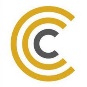 Reclamaciones ante Turismo LPA Las palmas de Gran Canarias S.A.URL	https://turismolpa.com/formulario-de-contactoAcceso al portal de Transparencia del Ayuntamiento de las Palmas:URL    https://www.laspalmasgc.es/es/transparencia/Acceso al portal de Transparencia del Gobierno de Canarias:URL	https://www.gobiernodecanarias.org/transparencia/